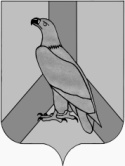 КОНТРОЛЬНО-СЧЕТНАЯ ПАЛАТА ДАЛЬНЕРЕЧЕНСКОГО ГОРОДСКОГО ОКРУГА24.12.2019                                                                                             №   01-38/34Заключениена проект решения Думы Дальнереченского городского округа«О бюджете Дальнереченского городского округа на 2020 год и плановый период 2021 – 2022 г.г.» (второе чтение)Заключение Контрольно-счетной палаты Дальнереченского городского округа на проект решения Думы «О бюджете Дальнереченского городского округа на 2020 год и плановый период 2021 – 2022 годы» (далее - Заключение), подготовлено ко второму чтению в связи с уточнением межбюджетных трансфертов, уточнениями по результатам вынесенных предложений на заседании комиссии по бюджетно-налоговой, экономической политике и собственности Думы Дальнереченского городского округа, публичных слушаний.В связи с изменением межбюджетных трансфертов в части 1 и 2 статьи 1 проекта решения о бюджете (во втором чтении)  уточняются основные характеристики  бюджета  на 2020 год:- общий объем доходов в размере 808 665,3 тыс. рублей, в том числе межбюджетные трансферты 410 586,6 тыс. рублей;- общий объем расходов в размере  822 691,9 тыс. рублей;- дефицит бюджета в размере 14 026,6 тыс. рублей.В сравнении с  показателями, рассмотренными в первом чтении проекта бюджета на 2020 год,   увеличена доходная и расходная часть бюджета на 40 545,5 тыс. рублей, за счет межбюджетных трансфертов.Дефицит бюджета на 2020 год не изменился и составил в сумме  14 026,6  тыс. рублей, или в размере 8,39 % от  объема доходов, поступающих в бюджет городского округа без учета утвержденного объема безвозмездных поступлений, поступлений налоговых доходов по дополнительным нормативам отчислений. Основные характеристики бюджета  Дальнереченского городского округа на плановый период 2021 и 2022 годы, также уточняются в сторону увеличения:на 2021 год- прогнозируемый общий объем доходов бюджета предлагается в сумме 708 961,7 тыс. рублей, в том числе объем межбюджетных трансфертов  321 759,9 тыс. рублей, - общий объем расходов  бюджета 718 561,7 тыс. рублей, в том числе условно утвержденные расходы в сумме 9 920,0 тыс. рублей (не менее 2,5 % общего объема расходов бюджета без учета расходов, предусмотренных за счет межбюджетных трансфертов, имеющих целевое назначение),- дефицит бюджета не изменился и составил в сумме  9 600,0 тыс. рублей, или  в размере 6,03 % от объема доходов, поступающих в бюджет без учета утвержденного объема безвозмездных поступлений, поступлений налоговых доходов по дополнительным нормативам отчислений.В сравнении с показателями, рассмотренными в первом чтении проекта бюджета на 2021 год,   увеличена доходная и расходная часть бюджета на 17 955,2 тыс. рублей, за счет межбюджетных трансфертов.на 2022 год- прогнозируемый общий объем доходов бюджета предлагается в сумме 723 478,9 тыс. рублей, в том числе объем межбюджетных трансфертов  324 750,0 тыс. рублей, - общий объем расходов  бюджета 731 578,9 тыс. рублей, в том числе условно утвержденные расходы в сумме 20 341,4 тыс. рублей (не менее 5,0 % общего объема расходов бюджета без учета расходов, предусмотренных за счет межбюджетных трансфертов, имеющих целевое назначение),- дефицит бюджета не изменился и составил в сумме  8 100,0 тыс. рублей, или  в размере 4,95 % от объема доходов, поступающих в бюджет без учета утвержденного объема безвозмездных поступлений, поступлений налоговых доходов по дополнительным нормативам отчислений.В сравнении с показателями, рассмотренными в первом чтении проекта бюджета на 2022 год,   увеличена доходная и расходная часть бюджета на 21 976,5 тыс. рублей, за счет межбюджетных трансфертов.Межбюджетные трансфертыУточнены межбюджетные трансферты в третьем (окончательном) чтении Закона Приморского края  о краевом бюджете  на 2020 год и плановый период 2021 – 2022 годы. Анализ утвержденных Законом Приморского края о краевом бюджете на 2020 год и плановый период 2021 – 2022 годы, межбюджетных трансфертов приведен в таблице № 1:Таблица № 1(в тыс. рублях)                                                 Согласно анализу, приведенному в таблице № 1, муниципальному образованию увеличены на 2020 год дотации на поддержку мер по обеспечению сбалансированности бюджета городского округа  на 3 312,6 тыс. рублей, в целях компенсации дополнительных расходов бюджета в связи с увеличением минимального размера оплаты труда с 1 января 2020 года. Увеличены субсидии на 20 521,4 тыс. рублей, субвенции 16 711,5 тыс. рублей.В п.п. 4 части 3 и 4 статьи 1  проекта решения, предельный объем расходов на обслуживание муниципального внутреннего  долга прогнозируется на 2020 год  в сумме 75 575,8 тыс. рублей, на 2021  год  в сумме 60 090,4 тыс. рублей, на 2022 год  в сумме 61 898,0  тыс. рублей.  Расчеты произведены в соответствии с требованиями  статьи  111 БК РФ.В связи с увеличением субвенций, на осуществление отдельных государственных полномочий по выплате компенсации части платы, взимаемой с родителей (законных представителей) за присмотр и уход за детьми, осваивающими образовательные программы дошкольного образования в организациях, осуществляющих образовательную деятельность, внесены поправки в п.п. 5  части 3 и 4 статьи 1  проекта решения, в части увеличения объема бюджетных ассигнований на исполнение публичных нормативных обязательств:- на  2020 год  - 7 027,7 тыс. рублей (увеличено на 0,7 тыс. рублей);- на 2021 – 2022 г.г. – по 7 027,7 тыс. рублей, на каждый год планового периода,  (увеличено на 0,7  тыс. рублей).  Внесены поправки в статью  6 проекта решения, в Дорожный фонд  Дальнереченского городского округа. Предлагается утвердить объем  бюджетных ассигнований муниципального дорожного фонда   на 2020 год в размере 14 153,0  тыс. рублей, с уменьшением  на 2 970,3 тыс. рублей  к первоначальной сумме 17 123,3  тыс. рублейНа  2021  и 2022 годы  первоначальная сумма осталась без изменения по  12 400,0 тыс. рублей на каждый год планового периода. Бюджетные ассигнования муниципального дорожного фонда на 2020 год сформированы   за счет акцизов на автомобильный бензин, прямогонный бензин, дизельное топливо, моторные масла для дизельных и (или) карбюраторных (инжекторных) двигателей, производимые на территории Российской Федерации, подлежащих зачислению в местный бюджет по нормативу отчислений  в размере 0,19915 %  установленному Законом  Приморского края «О краевом  бюджете на 2020 год и плановый период 2021-2022 г.г.». Кроме того, в 2020 году предусмотрено  дополнительно направлять в дорожный фонд доходы, получаемые в виде арендной платы за земельные участки в размере 10,1919 %.В соответствии с требованиями  статьи 78 БК РФ  в части 7 статьи 7,  текстовой части проекта, перечислены цели предоставления субсидий  управляющим компаниям, организациям, индивидуальным предпринимателям, товариществам собственников жилья либо жилищным кооперативам или иным специализированным потребительским кооперативам.В соответствии со статьей 19  Закона Приморского края от 19.12.2019 № 664-КЗ  «О бюджете Приморского края на 2020 год и плановый период  2021-2022 г.г.», в части  2 статьи 8 текстовой части проекта решения Думы, предлагается с 01 октября 2020 года проиндексировать путем увеличения в 1,037 раза  размеры окладов работникам муниципальных учреждений, размеры ежемесячного денежного вознаграждения лиц, замещающих муниципальные должности, размеры окладов месячного денежного содержания по должностям муниципальной службы, размеры должностных окладов работников, замещающих должности, не являющиеся должностями муниципальной службы.  Кроме того, в бюджет 2020 года внесены поправки с учетом рекомендаций принятых на заседании комиссии Думы Дальнереченского городского округа по бюджетно-налоговой, экономической политике и собственности. Выводы и предложенияВ целом по результатам экспертизы проекта решения Думы Дальнереченского городского округа  «О бюджете Дальнереченского городского округа  на 2020 год и плановый период 2021-2022 г.г.» (во втором чтении), контрольно – счетная палата отмечает следующее.Доходы  и расходы бюджета увеличены на суммы межбюджетных трансфертов:- на 2020 год  на   40 545,5 тыс. рублей;- на 2021 год  на   17 955,2 тыс. рублей;- на 2022 год  на   21 976,4 тыс. рублей.Дефицит бюджета на 2020 год не изменился и составил в сумме  14 026,6  тыс. рублей, или в размере 8,39 % от  объема доходов, поступающих в бюджет городского округа без учета утвержденного объема безвозмездных поступлений, поступлений налоговых доходов по дополнительным нормативам отчислений. Дефицит бюджета на 2021 и 2022 годы не изменился и составил соответственно по годам  9 600,0 тыс. рублей   (6,03 %),   8 100,0 тыс. рублей  (4,95 %).Контрольно-счетная палата предлагает Думе Дальнереченского городского округа принять проект решения  «О бюджете Дальнереченского городского округа на 2020 год и плановый период 2021-2022 г.г.».Председатель контрольно-счетной палаты                                                                  О.Н. ТупиленкоМежбюджетные трансфертыУтверждены межбюджетные трансферты в третьем чтенииЗакона Приморского края о бюджетеУтверждены межбюджетные трансферты в первом чтении решением Думы ДГО о бюджете на 2020 год и план.периодОтклонения(+, -)(гр.4=гр.2 - гр.3)12342020 год  всего, в том числе:410 586,6370 041,1+ 40 545,5 дотации на поддержку мер по обеспечению сбалансированности бюджетов городских округов8 960,35 647,7+  3 312,6субсидии82 772,862 251,4+  20 521,4субвенции318 853,5302 142,0+ 16 711,52021 год  всего, в том числе:321 759,9303 804,7+ 17 955,2субсидии3 800 72 106,1+ 1 694,6субвенции317 959,2301 698,6+ 16 260,62022 год  всего, в том числе:324 750,0302 773,6+ 21 976,4субсидии5 824,61 076,4+ 4 748,2субвенции318 925,4301 697,2+ 17 228,2